ОТЧЕТо реализации проекта краевой инновационной площадки«Психолого-педагогическое сопровождение детейдошкольного возраста в условиях инклюзивного образования» 2017год1.Соответствие задачам федеральной и региональной образовательной политики (не более 2 стр)В Государственной программе Российской Федерации «Развитие образования» на 2013 - 2020 годы, утвержденной распоряжением Правительства Российской Федерации от 15 мая 2013 года № 792-р одной из основных задач современной образовательной политики нашего государства является развитие инфраструктуры и организационно-экономических механизмов, обеспечивающих равную доступность услуг дошкольного, общего и дополнительного образования детей, в том числе и детей с ограниченными возможностями здоровья (ОВЗ).В практике работы дошкольных образовательных организаций Краснодарского края имеется опыт интеграции детей с ограниченными возможностями здоровья в общество обычных сверстников, воспитывающихся в детских садах Целесообразно организованная многоступенчатая система учреждений здравоохранения, образования, социальной защиты  населения и других ведомств, действия которых скоординированы между собой и образуют логическое единство является региональной моделью системы специального, инклюзивного образования на КубаниСоздание равных стартовых условий для детей вне зависимости от места проживания, социального статуса, национальной принадлежности и состояния здоровья относится к числу безусловных приоритетов администрации Краснодарского края.Реализация современной практики инклюзивного образования фокусирует внимание на проблеме психолого-педагогического сопровождения детей дошкольного возраста с ОВЗ в  условиях ДОУ. Значимость проекта «Психолого-педагогическое сопровождение детей дошкольного возраста в условиях инклюзивного образования» для развития системы образования Краснодарского края определяется следующим:- создание в системе дошкольного, общего и дополнительного образования равных возможностей для современного качественного образования и позитивной социализации детей;-  расширение границ инклюзивного образования на уровне дошкольной   ступени и обеспечение детям с ОВЗ доступной и полезной для их развития формы интеграции; - повышение уровня профессиональной компетентности педагогических работников по проблеме психолого-педагогического сопровождения детей дошкольного возраста в условиях инклюзивного образования;-четкое понимание педагогами общей картины развития детей с ОВЗ, выявление компенсаторных возможностей в направлении совместного обучения и сотрудничества со сверстниками; - профилактика вторичных нарушений развития и тяжелой социальной дезадаптации детей с нарушениями развития;  -включение родителей в широкий спектр социальных отношений; - обобщение педагогических фактов психолого-педагогического сопровождения детей дошкольного возраста в условиях инклюзивного образования;  - внедрение современных технологий: технологии  БОС, информационно- коммуникативные технологии, игровые технологии, технологии социального развития детей;  - разработка научно -методических рекомендаций по психолого- педагогическому сопровождению детей дошкольного возраста в условиях инклюзивного образования.2. Задачи отчетного периода (1 стр) В соответствии с планом работы КИП  были поставлены  следующие задачи деятельности  педагогического коллектива  на 2017 год1.Апробировать  модель   инклюзивного образования  в ДОО.2.Совершенствовать профессиональную компетентность педагогов по проблеме инклюзивного образования в ДОО.3.Продолжить психолого-педагогическое  сопровождение родителей воспитанников групп комбинированной направленности.4.Обеспечить взаимодействие с педагогическим сообществом города и региона в рамках проекта.3.Содержание инновационной деятельности за отчетный период (8 стр)В 2017 году ДОО  реализовывало основной этап инновационного проекта (2016-2017 гг). Согласно поставленным задачам, были выполнены следующие виды работ:- внедрение  модели   инклюзивного образования  в ДОО.- обогащение развивающей предметно-пространственной среды - повышение уровня  профессиональной компетентности по проблеме инклюзивного образования в ДОО.Разработка и внедрение   модели   инклюзивного образования  в ДОО.Психолого-педагогическое  сопровождение детей дошкольного возраста в условиях инклюзивного образования нацелено  на овладение дошкольниками, в том числе  и  детьми с ОВЗ, специфическим комплексом компетенций, обеспечивающих постепенное формирование социальных навыков поведения, продуктивных форм общения со взрослыми и сверстниками на основе партнерских субъект-субъектных отношений. Основные задачи психолого-педагогического сопровождения  детей дошкольного возраста в условиях инклюзивного образования:1. Подготовить детей  с ОВЗ к социальным ситуациям развития  и взаимодействия в условиях инклюзии;2. Создать условия для сохранения и укрепления психофизического здоровья детей в группе; 3. Максимально содействовать  воспитанию и обучению  детей в ведущих видах деятельности;4. Осуществлять  поддержку и фасилитацию личностно-ориентированной траектории развития детей в условиях инклюзивной группы.5. Разработать и реализовать план совместной деятельности с родителями воспитанников.6. Повысить уровень педагогической компетентности педагогическихработников по проблеме организации инклюзивной практики в ДОУ.7. Создать общность детей и взрослых (вместе мы группа), основанной на уважении и интересе к личности каждого члена группы, к его индивидуальным особенностям.8. Формировать умения устанавливать и поддерживать отношения с разными людьми (младшими, сверстниками, старшими, взрослыми);9. Формировать умения поддерживать друг друга.10. Развивать коммуникативные навыки, культуру общения.11. Создать позитивный эмоциональный настрой.12. Активизировать способность выбирать, планировать собственную деятельность, договариваться с другими о совместной деятельности, распределять роли и обязанности.13. Развивать умения и навыки игровой, познавательной, исследовательской деятельности.Внедряемая модель психолого-педагогического сопровождения детей дошкольного возраста в условиях инклюзивного образования включает целе-функциональные, структурно-логические, содержательные, инструментально-технологические характеристики. Она представляет собой уровневый характер организации  образовательного процесса  в дошкольном учреждении - вертикальный и горизонтальный, раскрывающего механизмы  формирования готовности детей с ОВЗ к интеграции, системное психолого-педагогическое сопровождение детей дошкольного возраста в условиях инклюзивного образования. Модель состоит из следующих взаимообусловленных блоков: первый блок – формирование готовности дошкольников с ОВЗ к интеграции в логике индивидуального сопровождения, второй блок – системное психолого-педагогическое сопровождение детей дошкольного возраста в условиях инклюзивного образования.Специалисты, работающие в системе сопровождения используют специфические методические приемы, позволяющие расширять содержательную сторону процесса инклюзивного образования.Первый блок - формирование готовности дошкольников с ОВЗ к интеграции включает в себя  следующие  направления индивидуального психолого-педагогического сопровождения: диагностическое, коррекционно-развивающее. Диагностическое  направление заключается в комплексном и системном изучении ребенка с ОВЗ для постоянного фиксирования психолого-педагогического статуса дошкольников. С целью диагностического изучения детей используются те задания, которые доступны детям и проводится с помощью высоко и мало формализованных методов и методик с последующей фиксацией результатов в Карте сопровождения. Коррекционно-развивающее направление связано с разработкой   траектории индивидуального образовательного маршрута по освоению  индивидуальной программы реабилитации.В ходе данного индивидуального психолого-педагогического сопровождения детей с ОВЗ происходит формирование готовности  детей к интеграции в социум сверстников в условиях инклюзивной группы. Нами выделены следующие компоненты готовности: эмоциональный, когнитивный, деятельностный. Эмоциональный компонент  готовности  детей к интеграции в социум связан с формированием положительного отношения к другому ребенку (взрослому); с формированием и поддержанием эмоциональных контактов с окружающими; включенностью в совместные переживания, эмоциональным откликом; сопереживанием  неудач и радости  за успех других, адекватным  проявлением своих чувств; способностью  к эмпатии, пониманию переживаний, состояний и интересов друг друга в детских и детско-взрослых отношениях и др.Когнитивный  компонент  готовности  детей к интеграции характеризуется сформированностью элементарных представлений об окружающем мире; осведомленностью в области взаимоотношений людей в социуме; осознанием собственной индивидуальности; знанием социальных норм поведения, правил в разных видах деятельности, во взаимоотношениях со взрослыми и сверстниками.Деятельностный компонент готовности  детей к интеграции в социум предполагает  включенность в  совместную деятельность; конструктивную реакцию на затруднения сверстников; умение договариваться о совместной деятельности;  проявление инициативы и самостоятельности в разных видах деятельности - игре, общении, познавательно-исследовательской деятельности, конструировании; умение  подчиняться разным правилам и социальным нормам во взаимоотношениях со взрослыми и сверстникам.Особенности проявления указанных  компонентов обусловлено спецификой нарушения детей с ОВЗ.Активное развитие инклюзивной практики в образовании в последнее время приводит к тому, что в качестве субъектов включения выступают все более сложные категории детей с ОВЗ, в частности дети с расстройствами аутистического спектра (РАС). Процесс формирования готовности  к интеграции  в социум будет проходить наиболее сложно для детей с РАС. Очевидно, что организация  коррекционно-развивающего взаимодействия  с  детьми-аутистами требует от специалистов детального определения соотношения форм специального образования и интеграции в общеобразовательную среду соответствующих  особым образовательным потребностям ребенка.Второй блок  нацелен на создание оптимальных условий для раскрытия индивидуально-личностных особенностей детей на основе позитивного личностного ресурса  каждого ребенка. В рамках этого блока основными направлениями психолого-педагогического сопровождения становятся:1.Актуализация потенциала развития и саморазвития ребенка, перевод его из позиции объекта в позицию субъекта собственной жизнедеятельности  средствами взаимодействия педагогов и детей в совместной продуктивной деятельности и общения;2.Руководством индивидуальными, подгрупповыми и групповыми формами работы, позволяющими  проявлять позитивное отношение и навыки конструктивного взаимодействия;  корригировать социоэмоциональное состояние ребенка; развивать «социальную связанность» во взаимоотношениях,    формировать способность к эмпатии, пониманию переживаний, состояний и интересов друг друга в детских и детско-взрослых отношениях.3. Реализацией (по требованию) специальных программ корригирующих особенности отношений, взаимодействий и позиций взрослых (родителей и педагогов) как субъектов образовательного процесса в условиях инклюзии. сотрудничества в детском и детско-взрослом сообществах.Таким образом, внедряемая модель психолого-педагогического сопровождения детей дошкольного возраста в условиях инклюзивного образования позволяет подготовить детей  с ОВЗ к социальным контактам, ситуациям развития  и взаимодействия в условиях инклюзии.Обогащение развивающей предметно-пространственной средыПовышение уровня  профессиональной компетентности педагогов по проблеме инклюзивного образования в ДООВ ДОО для повышения уровня  профессиональной компетентности педагогов  учреждения, города, края  по проблеме инклюзивного образования в ДОО  проводятся  городские постоянно действующие семинары в ДОО «Инклюзивное образование в дошкольном образовательном учреждении», «Особые дети: опыт, проблемы, перспективы», зональный семинар «Инклюзивное образование: опыт, результаты, перспективы». Результативность работы представлена следующими методическими материалами: протоколы заседаний, презентация опытов работы, мастер-классы, тренингами, педагогическими мастерскими, пресс- релиз и др.Для иллюстрации приведем планы работы:- городского постоянно действующего семинара на 2016-2017 учебный год ««Инклюзивное образование в дошкольном образовательном учреждении»» под руководством учителя-дефектолога Клименко А.М.: -городского постоянно действующего семинара  на 2017-2018 учебный год «Особые дети: опыт, проблемы, перспективы» под руководством учителя-дефектолога Клименко А.М.:- зонального семинара «Инклюзивное образование: опыт, результаты, перспективы» под руководством заместителя по ВМР Ковтун С.Н:Таким образом, на данном  этапе педагоги приобрели опыт в новой профессиональной деятельности. А итогом работы данного этапа инновационной деятельности стал зональный семинар «Инклюзивное образование: результаты, опыт, перспективы». Целью которого стала консолидация усилий профессионального сообщества в сфере образования по вопросам развития инклюзивной культуры и практики на уровне дошкольного образования. В семинаре приняли участие 56  человек из Новокубанского, Успенского, Лабинского, Мостовского, Курганинского, Гулькевичского районов Краснодарского края. Это были руководители ТМС, заведующие, старшие воспитатели и педагоги дошкольных образовательных организаций. Представленный материал вызвал у педагогов  интерес, и будет иметь практическую значимость в работе ДОО.4. Инновационность (не более 1 стр.).Новизна (инновационность) проекта выражается в создание в МАДОУ системы психолого-педагогического сопровождения детей дошкольного возраста в условиях инклюзивного образования.  В создании  3 продуктов инновационной деятельности, имеющих высокую практическую ценность для педагогов образовательных учреждений города Армавира и Краснодарского края:Методическое пособие для педагогов «Психолого-педагогическое сопровождение детей с ОВЗ» содержит материалы из опыта работы специалистов с разными категориями детей, а также их семьями. В пособие включены статьи, консультации, памятки, рекомендации, которые могут быть использованы в работе с детьми с ОВЗ. Обобщён практический опыт работы дошкольного образовательного учреждения с детьми ТНР, ЗПР, РАС, после КИ (кохлеарной имплантации). В пособии «Помоги мне научиться это сделать самому» представлен материал по обучению детей с РАС социально-бытовым навыкам с помощью карт-алгоритмов.Пособие «Организация работы Службы ранней помощи в условиях дошкольного образовательного учреждения (материал из опыта работы МАДОУ № 37)» раскрывает особенности взаимодействия специалистов разного профиля по выявлению проблем развития детей с ОВЗ.Данные продукты соответствует современному уровню теории и практики дошкольного образования детей с ОВЗ, обладают оригинальностью, представляют собой систему, имеющую в совокупности признаки инновационности. 5. Измерение и оценка качества инновации (не более 2 стр.) Измерение и оценка качества инновации. В соответствии с показателями, характеризующими общие критерии оценки  качества образовательной деятельности организаций, осуществляющих образовательную деятельность нами определены  5 групп индикаторов  эффективности психолого-педагогического сопровождения детей дошкольного возраста в  условиях инклюзивного образования с учетом  приоритетных направлений  развития образования.Анализ отдельных  критериев и показателей позволяет оценить качество инновации: -  количество  групп инклюзивной направленности  в дошкольной образовательной организации (ДОО) от общего числа групп - 3 группы инклюзивной направленности. -представление  общественности публичного отчета, отражающего открытость и прозрачность образовательной и хозяйственной деятельности по психолого-педагогическому сопровождению детей дошкольного возраста в  условиях инклюзивного образования. - количество вариативных форм инклюзивной практики в ДОО от общего числа вариативных форм дошкольного образования (результат – 4).  - количество мероприятий с педагогами дошкольного и начального образования по проблеме инклюзии, психолого-педагогического сопровождения детей  от общего числа мероприятий  с педагогами начального образования. (Результат- 40% от общего количества) -наличие необходимых условий для  индивидуальной работы с детьми -результат 100%При этом можно отметить то, что  удалось обеспечить сохранение имиджа дошкольного учреждения. Это представлено  признанием профессиональным сообществом инновационной активности педагогов на высоком уровне:- Диплом победителей (I место) XII Международного конкурса «Открытые сердца»организованного «Центром научной мысли» по представленному опыту работы -  Ковтун С.Н., Кучеренко С.И., Клименко А.М. - Диплом лауреата I степени Международного педагогического конкурса «Лучшая педагогическая разработка»- Кузнецова В.В.6. Результативность (определённая устойчивость положительных результатов, не более 3-4 стр.).Так как результатами проекта станут 3 продукта инновационной деятельности: пособия для педагогов и родителей «Психолого-педагогическое сопровождение детей с ОВЗ»,  «Помоги мне научиться это сделать самому», «Организация работы Службы ранней помощи в условиях дошкольного образовательного учреждения (материал из опыта работы МАДОУ № 37)», которые в настоящее время находятся в стадии разработки. В связи с этим контроль качества конечных результатов инновационного проекта отслеживается через наблюдение за ходом проведения инновационной деятельности с последующей корректировкой сценария; получение «обратной связи» от педагогов и родителей. В этом году можно считать итогом работы данного этапа инновационной деятельности следующие продукты: «Лого-комфорт : опыт внедрения»,  «Учимся правильно дышать»,  Рабочая тетрадь индивидуального сопровождения ребенка с ОВЗ  для педагогов, электронное  пособие для педагогов и родителей  «Планета детства».Продукты инновационной деятельности представляют интерес для студентов педагогических вузов, преподавателей, практических работников образовательных учреждений и родителей.Положительные результаты инновационной деятельности педагогов ДОУ за 2017 год: Разработанные в этом году инновационные продукты соответствуют плану инновационной работы и востребованы на международном, региональном и муниципальном уровнях.7. Организация сетевого взаимодействия (не более 1 стр.).1. ГБОУ ИРО Краснодарского края (представление опыта инновационной деятельности  ) в семинарах краевого уровня : -выступление заместителя заведующего по ВМР МАДОУ № 37 Ковтун С.Н.в г.Краснодаре на краевом семинаре «Организация работы консультационных центров и служб ранней помощи»;-выступление Клименко А.М. учителя-дефектолога МАДОУ № 37 в г.Краснодаре на  краевом семинаре «Сопровождение обучающихся с РАС в образовательных организациях»;-выступление Рыжковой С.Н. воспитателя МАДОУ № 37 в г.Краснодаре на  краевом семинаре «Сопровождение обучающихся с РАС в образовательных организациях»;2. МБУ «ЦРО» муниципального образования г.Армавир (представление опыта инновационной деятельности в семинарах муниципального уровня).3. ДОО муниципального образования город Армавир  (обмен профессиональными идеями на различных мероприятиях муниципального уровня). Проводится активная работа по  организации профессионального взаимодействия  с ДОО Краснодарского края, которые  работают по вопросам инклюзивного образования.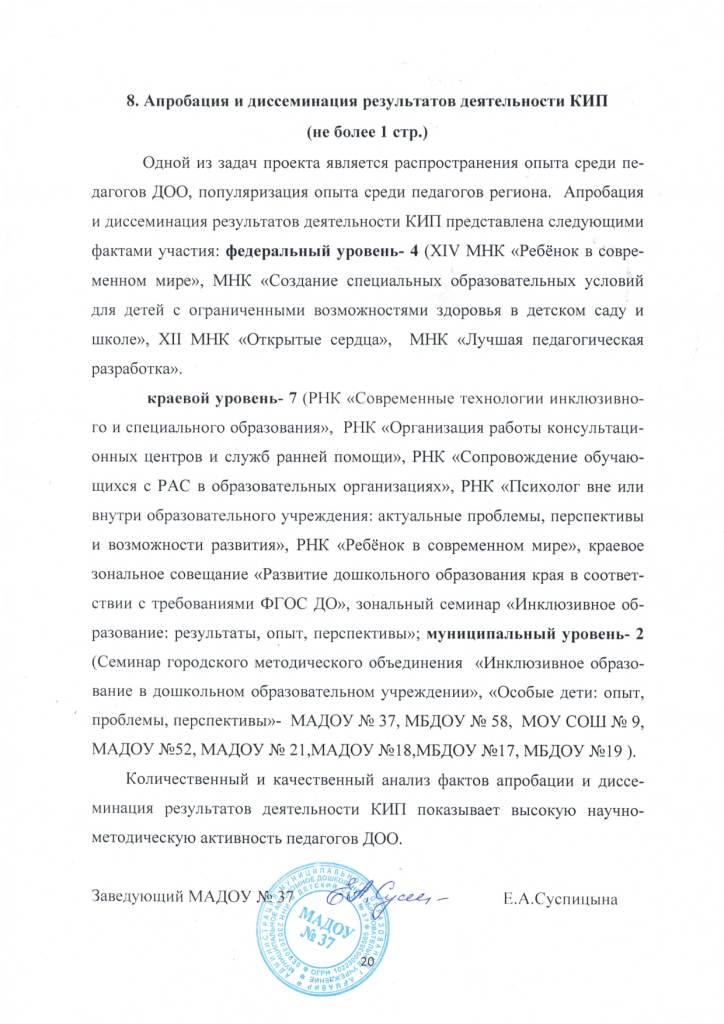 I.Паспортная информацияI.Паспортная информацияЮридическое название учреждения (организации)МУНИЦИПАЛЬНОЕ АВТОНОМНОЕ ДОШКОЛЬНОЕ ОБРАЗОВАТЕЛЬНОЕ УЧРЕЖДЕНИЕ ДЕТСКИЙ САД № 37 г.АрмавирУчредительмуниципальное образование город АрмавирЮридический адрес352932, Российская Федерация, Краснодарский край , город  Армавир , улица Тимирязева, 70,8(86137) 5-75-37ФИО руководителяСуспицына Елена АлександровнаТелефон, факс, e-mail8(86137) 5-75-37, е-mail :аrmdosad37@ro.ruСайт учрежденияwww.mbdou37.ucoz.ruСсылка на раздел на сайте, посвященный проектуhttp://mbdou37.su/index/innovacionnyj_proekt/0-115Официальные статусы организации в сфере образования, имевшиеся ранее (за последние 5 лет) и действующие на данный момент (федеральная, краевая, муниципальная инновационная площадка, опорная школа и т.п.: наименование статуса, год присвоения).2013-2015 - муниципальная инновационная площадка (приказ УО администрации муниципального образования город Армавир от 13.12.2013г. №1081);Свидетельство МИП №3 от 15 января 2015 г.2016 -2018 - краевая инновационная площадка «Психолого-педагогическое сопровождение детей дошкольного возраста в условиях инклюзивного образования» (приказ МО и Н Краснодарского края №6663 от 11.12.2015 г. );Свидетельство КИП № 022 Научный руководитель, научный консультантРодионова Оксана Николаевна, кандидат педагогических наук, доцент  кафедры педагогики и технологий дошкольного и начального образования  ФГБОУ ВО АГПУ№ п/пНаименование 1Оборудованы  2(два)   помещения  обратной связи  для   работы  :- с комплексом  БОС Комфорт (для коррекции психоэмоционального состояния );- с комплексом   БОС  Комфорт Лого (для коррекции и предотвращения развития речевых нарушений.) 2Тренажер для развития внимания и памяти « Зарядка для ума»3Спортивное оборудование для игровых участком « Опушка», «Карапуз»,  «Домик»План заседанийСодержание работыЗаседание № 2 «Создание благоприятных условий для развития детей в группах компенсирующей направленности и инклюзивных группах дошкольной образовательной организации» (2016-2017 учебный год)(протокол № 2 от 14.02.2017г.)-презентация опыта работы «Создание развивающей образовательной среды для детей с тяжёлыми нарушениями речи в условиях общеразвивающего дошкольного образовательного учреждения» - учитель-логопед Мешайкина В.Л.- презентация опыта работы «Использование лингводидактического комплекса как средство обучения дошкольников с ОВЗ» - учитель-логопед Якунина В.А.- презентация опыта работы «Использование игры для познавательного развития ребёнка дошкольного возраста сОВЗ» - воспитатель Карасёва Е.В.- мастер-класс «Применение здоровьесберегающих технологий в логопедической практике» - учитель-логопед Астапенко И.Е.Заседание № 3 «Комплексное сопровождение детей с ОВЗ в условиях инклюзивного образования» (2016-2017 учебный год)(протокол № 3 от 04.05.2017г.)- презентация опыта работы с видеопросмотром «Познавательно-речевое развитие дошкольников с нарушениями зрения» - учитель-дефектолог Гутенева Г.Д.- презентация опыта работы «Создание развивающей предметно-пространственной среды в кабинете учителя –дефектолога и в группе для детей с ЗПР» -учитель-дефектолог Зинченко Н.В.- презентация опыта работы «Современные технологии в работе учителя-логопеда в развитии речи у детей старшего дошкольного возраста с ТНР» - учитель-логопед Бондарева Д.А.-мастер-класс «Сенсорная интеграция в работе учителя-логопеда» - учитель-логопед  Малыхина А.А.План заседанийСодержание работыЗаседание № 1 «Инновационные технологии сопровождения детей с ОВЗ в современном образовательном пространстве» (2017-2018 учебный год)(протокол № 1 от 11.10.2017г.)- презентация опыта работы «Психолого-педагогическое сопровождение детей дошкольного возраста после кохлеарной имплантации в условиях инклюзивного образования» - учитель-дефектолог Баканова М.М.- презентация опыта работы «Формирование у ребёнка с РАС представления о букве посредством технологии «Личный букварь» -учитель-дефектолог Клименко А.М.- презентация опыта работы с видеопросмотром «Обучение детей с ОВЗ диафрагмальному дыханию как одно из условий развития правильной речи» - учитель-дефектолог Зинченко Н.В.заседание № 2 «Инклюзивное образование: опыт, результаты, перспективы» (2017-2018 учебный год)(протокол № 2 от 12.12.2017г.)- презентация опыта работы «Работа социального педагога с семьёй в условиях инклюзивного дошкольного образования» -социальный педагог Кузнецова В.В.- мастер-класс «Разработка пооперационной карты для ребёнка сОВЗ» - воспитатель ВиноградоваН.И.-мастер-класс «Разработка проекта АООП для детей с ОВЗ» учитель-логопед Кучеренко С.И.-квест-игра «Знаю, умею, применяю» - заместитель по ВМР – Ковтун С.Н.План секцийСодержание работыСекция №1: «Инновационные технологии сопровождения детей с ограниченными возможностями здоровья в современном образовательном пространстве»1.Баканова М.М., учитель-дефектолог МАДОУ №37: «Психолого-педагогическое сопровождение детей дошкольного возраста после кохлеарной имплантации в условиях инклюзивного образования» (доклад с ММ-презентацией).2.Клименко А.М., учитель-дефектолог МАДОУ №37: «Формирование у ребенка с расстройством аутистического спектра представления о букве посредством технологии «Личный букварь» (доклад с ММ-презентацией).3.Зинченко Н.В., учитель-дефектолог МАДОУ №37: «Учим правильно дышать - развиваем речь» (доклад с видео-просмотром).Секция №2: «Взаимодействие с родителями, воспитывающими детей с ограниченными возможностями здоровья, как основа организации успешного инклюзивного образования»1.Кузнецова В.В., социальный педагог МАДОУ №37: «Работа социального педагога с семьей в условиях инклюзивного дошкольного образования», (доклад с ММ-презентацией).2.Рыжкова С.Н., воспитатель МАДОУ№ 37: «Формирование культурно-гигиенических и бытовых навыков у детей с ограниченными возможностями здоровья посредством пооперационных карт» (доклад с ММ-презентацией).3.Виноградова Н.И., воспитатель МАДОУ №37: «Разработка пооперационной карты для ребенка с ограниченными возможностями здоровья» (мастер-класс).Ковтун С.Н., заместитель по ВМР МАДОУ №37: Квест-игра «Знаю, умею, применяю»Международный уровеньМеждународный уровеньXIV Международная научно-практическая конференция«Ребёнок в современном мире».Публикация статьи «Организация работы консультационного центра в дошкольных образовательных учреждениях» - Ковтун С.Н., Кучеренко С.И., Клименко А.М.Участие в Международной научно-практической конференции «Создание специальных образовательных условий для детей с ограниченными возможностями здоровья в детском саду и школе»Сертификат ГК «Академия профессионального развития» - Ковтун С.Н.Участие  в XII Международном конкурсе «Открытые сердца»Диплом победителей (I место) «Центр научной мысли» - - Ковтун С.Н., Кучеренко С.И., Клименко А.МУчастие в Международном педагогическом конкурсе «Лучшая педагогическая разработка»Диплом лауреата I степени - Кузнецова В.В.Региональный уровеньРегиональный уровеньУчастие в краевом  зональном совещании по теме: «Развитие дошкольного образования края в соответствии с требованиями ФГОС ДО»Мастер-класс по теме: «Применение технологии «бизиборд» в работе с детьми с ОВЗ» - Клименко А.М.Мастер-класс по теме: «Су-Джок терапия в работе с детьми с ОВЗ» - Кузнецова В.В.Региональная научно-практическая конференция «Современные технологии инклюзивного и специального образования»Публикация статьи «Применение бизибордов в работе с детьми с ОВЗ» - Кучеренко С.И., Клименко А.М.Участие в краевом семинаре «Организация работы консультационных центров и служб ранней помощи»Выступление по теме: «Организация работы консультационного центра в ДОО № 37»- Ковтун С.Н.Участие в краевом семинаре «Сопровождение обучающихся с РАС в образовательных организациях»Выступление по теме: «Формирование у ребёнка с РАС представления о букве как основа подготовки к обучению в школе» - ., Клименко А.М.Участие в краевом семинаре «Сопровождение обучающихся с РАС в образовательных организациях»Доклад по теме: «Открытое занятие по познавательному развитию для детей с РАС по теме: «Осень» - Рыжкова С.Н.Участие в региональном круглом столе «Психолог вне или внутри образовательного учреждения: актуальные проблемы, перспективы и возможности развития»Сертификат ФГБОУ ВО «Армавирский государственный педагогический университет» - Кузнецова В.В.Участие в региональном круглом столе «Ребёнок в современном мире»Сертификат ФГБОУ ВО «Армавирский государственный педагогический университет» -Кошелева С.Н., Кучеренко С.И., Баканова М.М., Ковтун С.Н.Участие в зональном семинаре «Инклюзивное образование: результаты, опыт, перспективы»Выступление по теме: «Формирование у ребёнка с расстройством аутистического спектра представления о букве посредством технологии «Личный букварь» - Клименко А.М.Участие в зональном семинаре «Инклюзивное образование: результаты, опыт, перспективы»Выступление по теме: «Психолого-педагогическое сопровождение детей дошкольного возраста после кохлеарной имплантации в условиях инклюзивного образования» -Баканова М.М.Участие в зональном семинаре «Инклюзивное образование: результаты, опыт, перспективы»Выступление по теме: «Учим правильно дышать – развиваем речь» - Зинченко Н.В.Участие в зональном семинаре «Инклюзивное образование: результаты, опыт, перспективы»Выступление по теме: «Работа социального педагога с семьёй в условиях инклюзивного дошкольного образования» - Кузнецова В.В.Участие в зональном семинаре «Инклюзивное образование: результаты, опыт, перспективы»Выступление по теме: «Формирование культурно-гигиенических и бытовых навыков у детей с ОВЗ посредством пооперационных карт» -Рыжкова  С.Н.Участие в зональном семинаре «Инклюзивное образование: результаты, опыт, перспективы»Мастер-класс «Разработка пооперационной карты для ребёнка с ограниченными возможностями здоровья» - Виноградова Н.И.Участие в зональном семинаре «Инклюзивное образование: результаты, опыт, перспективы»Квест-игра «Знаю, умею, применяю» - Ковтун С.Н.